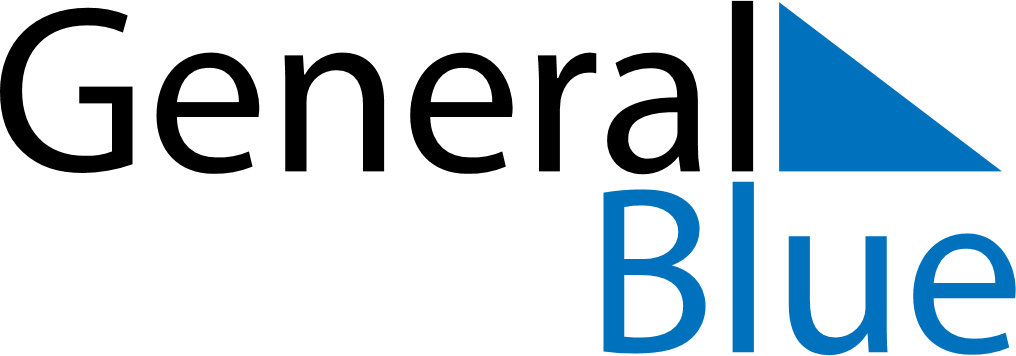 September 2024September 2024September 2024September 2024September 2024September 2024Akhmim, Sohag, EgyptAkhmim, Sohag, EgyptAkhmim, Sohag, EgyptAkhmim, Sohag, EgyptAkhmim, Sohag, EgyptAkhmim, Sohag, EgyptSunday Monday Tuesday Wednesday Thursday Friday Saturday 1 2 3 4 5 6 7 Sunrise: 6:32 AM Sunset: 7:13 PM Daylight: 12 hours and 40 minutes. Sunrise: 6:33 AM Sunset: 7:12 PM Daylight: 12 hours and 38 minutes. Sunrise: 6:33 AM Sunset: 7:11 PM Daylight: 12 hours and 37 minutes. Sunrise: 6:34 AM Sunset: 7:10 PM Daylight: 12 hours and 35 minutes. Sunrise: 6:34 AM Sunset: 7:08 PM Daylight: 12 hours and 34 minutes. Sunrise: 6:34 AM Sunset: 7:07 PM Daylight: 12 hours and 32 minutes. Sunrise: 6:35 AM Sunset: 7:06 PM Daylight: 12 hours and 31 minutes. 8 9 10 11 12 13 14 Sunrise: 6:35 AM Sunset: 7:05 PM Daylight: 12 hours and 29 minutes. Sunrise: 6:36 AM Sunset: 7:04 PM Daylight: 12 hours and 28 minutes. Sunrise: 6:36 AM Sunset: 7:03 PM Daylight: 12 hours and 26 minutes. Sunrise: 6:37 AM Sunset: 7:02 PM Daylight: 12 hours and 25 minutes. Sunrise: 6:37 AM Sunset: 7:01 PM Daylight: 12 hours and 23 minutes. Sunrise: 6:37 AM Sunset: 7:00 PM Daylight: 12 hours and 22 minutes. Sunrise: 6:38 AM Sunset: 6:58 PM Daylight: 12 hours and 20 minutes. 15 16 17 18 19 20 21 Sunrise: 6:38 AM Sunset: 6:57 PM Daylight: 12 hours and 19 minutes. Sunrise: 6:39 AM Sunset: 6:56 PM Daylight: 12 hours and 17 minutes. Sunrise: 6:39 AM Sunset: 6:55 PM Daylight: 12 hours and 16 minutes. Sunrise: 6:39 AM Sunset: 6:54 PM Daylight: 12 hours and 14 minutes. Sunrise: 6:40 AM Sunset: 6:53 PM Daylight: 12 hours and 12 minutes. Sunrise: 6:40 AM Sunset: 6:52 PM Daylight: 12 hours and 11 minutes. Sunrise: 6:41 AM Sunset: 6:51 PM Daylight: 12 hours and 9 minutes. 22 23 24 25 26 27 28 Sunrise: 6:41 AM Sunset: 6:49 PM Daylight: 12 hours and 8 minutes. Sunrise: 6:42 AM Sunset: 6:48 PM Daylight: 12 hours and 6 minutes. Sunrise: 6:42 AM Sunset: 6:47 PM Daylight: 12 hours and 5 minutes. Sunrise: 6:42 AM Sunset: 6:46 PM Daylight: 12 hours and 3 minutes. Sunrise: 6:43 AM Sunset: 6:45 PM Daylight: 12 hours and 2 minutes. Sunrise: 6:43 AM Sunset: 6:44 PM Daylight: 12 hours and 0 minutes. Sunrise: 6:44 AM Sunset: 6:43 PM Daylight: 11 hours and 58 minutes. 29 30 Sunrise: 6:44 AM Sunset: 6:42 PM Daylight: 11 hours and 57 minutes. Sunrise: 6:45 AM Sunset: 6:40 PM Daylight: 11 hours and 55 minutes. 